Post:	Support Worker for Families and Children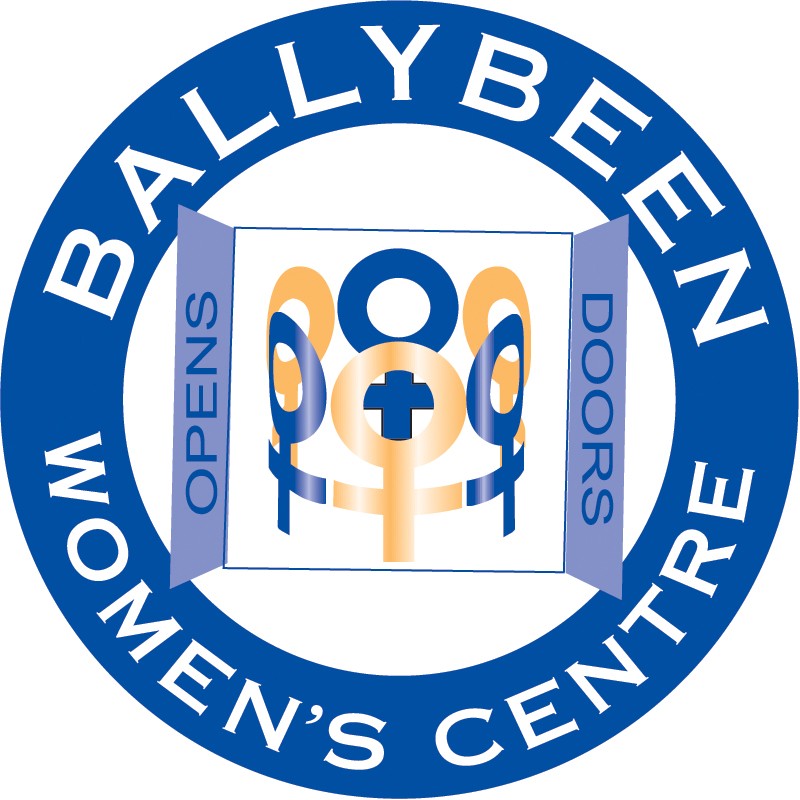 	with Additional NeedsApplication Ref No: 	SWFCAN0817Closing Date:	06 September 2017 at 3.00 pmPlease complete all sections of this application using black ink or typescript.Surname: ____________________	First Name: _______________________Address: _______________________________________________________________________________________________________________________________Contact Telephone Number: ____________________________________________QUALIFICATIONSFURTHER TRAININGPRESENT EMPLOYMENT (if any)WORK EXPERIENCEPlease continue on additional sheets if necessaryRELEVANT EXPERIENCE TO THIS POSTAre you eligible to work in the UK:	YES  /  NOYou will be required to provide documentation to support this claim (under Section 8 of the Asylum and Immigration Action 1996) if offered the post.DECLARATIONI declare that the information set forth in this application form is, to the best of my knowledge, true and complete.Signature: __________________________________________________________Date: ______________________________________________________________Please return to:Ballybeen Women’s Centre by e-mailinfo@ballybeenwomenscentre.orgor post to Ballybeen Women’s Centre34 Ballybeen SquareDUNDONALDBT16 2QESchoolSubjectExam LevelYear ResultUniversity/CollegeSubjectExam LevelYearResultAgencySubjectDatesResultName and Address of Present Employeror (last employer):Post Held:Duties of Post:Date appointed:	                                           Present Salary:Period of Notice:May we contact your current employer?	YES  /  NOEmployers Name and AddressJob TitleBrief Description of DutiesDates, Reason for LeavingUsing the Personnel Specification, how do your skills, experience and abilities relate to this post?VOLUNTARY SERVICE OR COMMUNITY WORKPlease give details of any voluntary service or community work that you have undertaken or an unpaid voluntary basis.SICKNESS RECORDPlease tell us of any illness which kept you absent from your employment over the past three years:REFEREESPlease name two referees, who should have knowledge of you in a working/academic capacity.1.	Name: 	Address:	Telephone No:	Position:2.	Name: 	Address:	Telephone No:	Position: